ACTIVIDADES SEGUNDA PARTEFamilias: esta semana tendremos un encuentro virtual, pero esta vez será en dos grupos para facilitar la organización y posibilitar la participación de todos. Lugar: Desde casa a través de Meet (gmail)Día y hora: 4°A Nenas: Jueves 4 de junio a las 9:50 a 10:20    Varones: Jueves 4 de junio a las 10:30 a 11:004°B Nenas: Jueves 4 de junio a las 11:00  a 11:30       Varones: Jueves 4 de junio a las 11:40 a 12:10Objetivos:Aclarar conceptos de Lengua, en especial el de diptongo y los casos en los que se rompe el mismo. Ejemplos y dudas.Encontrarnos nuevamente, vernos y escucharnos.Pautas generales para lograr una mayor organización:Si la conexión fuera desde el celular es  necesario que tengan ya descargada la aplicación.Ser puntuales.Practicar con alguien en casa para aprender a silenciar los audios.Tener en cuenta que el chat sólo se utiliza cuando tienen algún problema técnico. (No se pueden establecer conversaciones entre los alumnos por chat durante el momento de la clase)Si algún niño no puede o no desea participar por el motivo que sea, se ponen en contacto con la docente para resolverlo. 1 DE JUNIOLENGUA Lee atentamente lo que se pide en el punto 4 de la pág.37 y realízalo en la carpeta.2 DE JUNIOMATEMÁTICA: SUMAS Y RESTASRealiza las actividades de la página 48.CIENCIAS NATURALES: EL CALCIOObserva y escucha atentamente el siguiente video, luego elabora una lista  de los alimentos que contienen calcio. Finalmente marca con un tilde los alimentos de esa lista que vos consumis. https://www.youtube.com/watch?v=jUKsiVU9Ta0Como vimos el yogurt, que tiene mucho calcio, es uno de los alimentos esenciales en la vida diaria para mantener una dieta equilibrada. Observa este video y anota lo más importante. https://www.youtube.com/watch?v=y9BZW1-t7dU 3 DE JUNIOLENGUA: EL DIPTONGOLee esta nota encontrada en una cueva, parece un mensaje secreto:¡Un gato valiente y solitario! Durante mis aventuras descubrí muchos y curiosos tesoros. Los escondí en diferentes sitios, pero tengo mala memoria. Por favor, si encuentran uno, avisenme a mi celular (¡También soy un gato moderno!)Subraya las palabras del mensaje que tengan dos vocales juntas. Luego cópialas en forma de lista en tu carpeta.  Sepáralas en sílabas y rodea las vocales que se pronuncian juntas.Por ej.: valiente:   va-lien-te  (La ie son dos vocales juntas)Resuelve la ficha n° 3 (pág.162)CIENCIAS SOCIALES: PRINCIPALES SIGNOS CARTOGRÁFICOSSon pequeños dibujos de los mapas que indican elementos del terreno.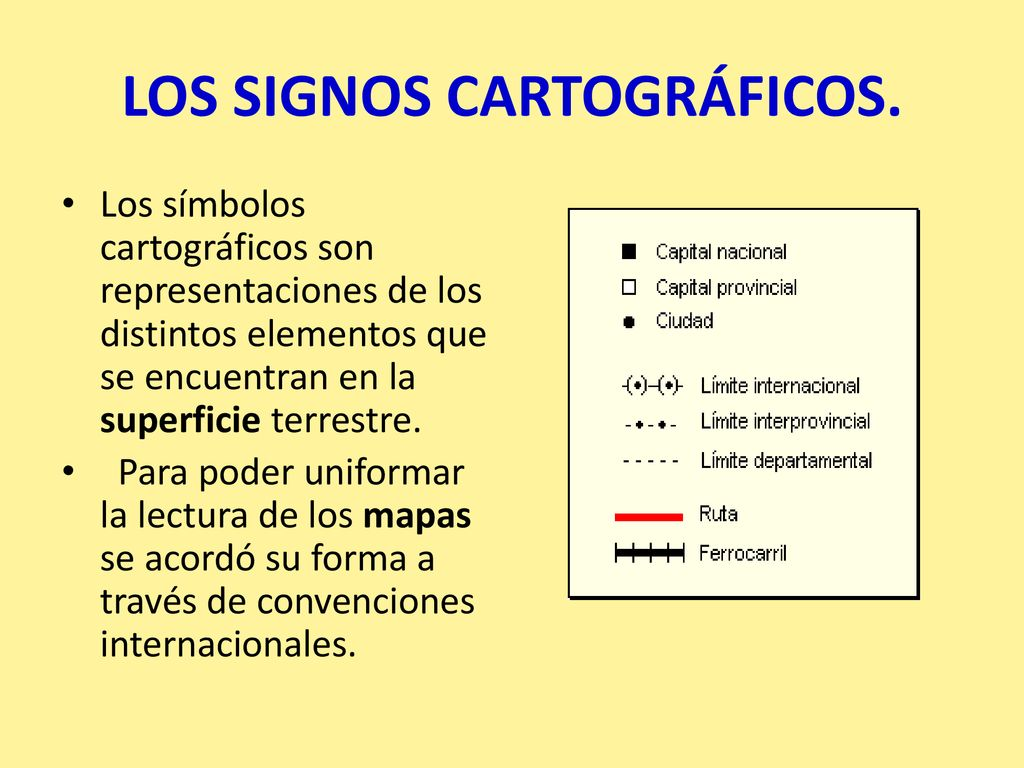 Esos son algunos de los signos que solemos encontrar en los mapas. Intenta descubrirlos en alguno que tengas en casa. También existen las escalas y la rosa de los vientos.Averigua y escribe cuáles son las escalas que se utilizan en los mapas y cuál es la rosa de los vientos.4 DE JUNIO. CLASE VIRTUALESTE DIA TENDREMOS UNA CLASE VIRTUAL SOBRE EL DIPTONGO PARA REALIZAR LA ACTIVIDAD DE LENGUA JUNTOS. LENGUA: PARA TENER EN CUENTACuando una vocal cerrada tiene tilde,se rompe el diptongo.Por ej.: ca-í-mos, ciu-da-da-ní-aTampoco forman diptongo dos vocales abiertas. Por ej.:a-e-ro-pla-no, pi-co-te-arTeniendo en cuenta la información anterior, extraer o sacar del texto que armaste sobre Marcelo Birmajer:5 palabras con diptongo. Separalas en sílabas, encierra el diptongo y reconoce qué clase de vocales lo forman.Palabras donde se rompió el diptongo.CIUDADANÍA Y PARTICIPACIÓN: EDUCACIÓN VIALEscribe por lo menos 5 palabras que se relacionen con ese título.Piensa y escribe:Al caminar por tu barrio, ¿qué tienes en cuenta para hacerlo bien?Y al andar en bici,¿qué tienes en cuenta para hacerlo bien?5 DE JUNIOMATEMÁTICA: SUMAS CON LA MENTE.Martín resuelve este problema así:____+ 40 = 150  (Piensa, qué número le debo sumar al 40 para llegar a 150? Pero también puede pensar...si a 150 le resto 40, me da 110) De ambas maneras puedo resolverlo.Resuelve con la mente, de la manera que prefieras:___+30= 140            ___+25= 75        ___+78=278        ____+65= 100Resuelve del punto 2 de la página 49, solamente las tres sumas. TECNOLOGÍA: HACEMOS YOGURTComo el yogurt es muy importante en la dieta de todos los días vamos a intentar hacerlo nosotros mismos para ver cómo nos sale. ¿Cuáles son sus beneficios?-Ahorramos dinero.-No generamos grandes cantidades de residuos.-Fabricamos un alimento recomendado en el óvalo nutricional.-Consumimos mucho calcio.-Aprendemos a llevar a cabo un proceso de producción en casa. Los siguientes videos son recetas de yogurt casero que te pueden ayudar...https://www.youtube.com/watch?v=3CpHhUtdRn0https://www.youtube.com/watch?v=G-nCcZy1W0whttps://www.youtube.com/watch?v=OSH9FpqOgfwhttps://www.youtube.com/watch?v=7S7dHIW7DkQEsta propuesta no es obligatoria, si no se puede hacer, alcanza con saber, y conocer cómo se hace yogurt en forma casera y cuáles son sus pasos. Si te animas a hacer un video del paso a paso hacelo!!!!! si queres sacar fotos y enviar a la seño también se puede!!!RECUERDEN QUE LOS ENCUENTROS DE CATEQUESIS PARA MARTES Y JUEVES ESTÁN EN EL APARTADO CON ESE NOMBRE.